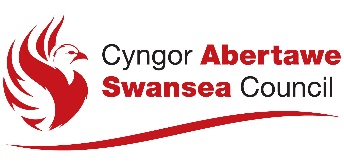 Ffurflen Ymholi Cyn Ymgeisio AnstatudolLlenwch y ffurflen hon gyda chymaint o wybodaeth â phosib, a darllenwch ein 'Gwasanaethau Cyn Ymgeisio: Nodyn Arweiniol' (Mehefin 2016) a'r 'Rhestr Ffioedd' (Mehefin 2016) am fwy o wybodaeth. Mae ein manylion cyswllt fel a ganlyn:Cyngor Abertawe yw'r rheolwr data ar gyfer yr wybodaeth bersonol rydych chi'n ei darparu ar y ffurflen hon.  Bydd eich gwybodaeth yn cael ei defnyddio wrth i ni arfer ein hawdurdod swyddogol ac ni chaiff ei defnyddio at unrhyw ddibenion eraill. Ni fyddwn yn rhannu'ch data ag unrhyw drydydd parti oni bai fod y gyfraith yn gofyn neu'n caniatáu i ni wneud hynny.Mae cyfraith diogelu data'n disgrifio'r sail gyfreithiol ar gyfer prosesu eich data yn ôl yr angen er mwyn cyflawni tasg gyhoeddus.  Am fwy o wybodaeth am sut mae Cyngor Abertawe'n defnyddio'ch data personol, gan gynnwys eich hawliau fel testun data, gweler ein hysbysiad preifatrwydd corfforaethol ar ein gwefan.
E-bost:
cynllunio@abertawe.gov.ukFfôn:01792 635701Llythyr:Cynllunio ac Adfywio'r Ddinas, 
Canolfan Ddinesig, Heol Ystumllwynarth, Abertawe SA1 3SN
Am fwy o wybodaeth, ewch i www.abertawe.gov.ukAm fwy o wybodaeth, ewch i www.abertawe.gov.ukDisgrifiad o'r CynnigDisgrifiad o'r CynnigDisgrifiad o'r CynnigCyfanswm yr unedau 

newydd (os yw'n berthnasol)Cynnydd mewn arwynebedd 
llawr (m2)Cyfanswm yr unedau 

newydd (os yw'n berthnasol)Cynnydd mewn arwynebedd 
llawr (m2)Cyfanswm yr unedau 

newydd (os yw'n berthnasol)Cynnydd mewn arwynebedd 
llawr (m2)Cyfeiriad y Safle (os yw'n wahanol i gyfeiriad yr ymgeisydd)Cynllun LleoliadTiciwch y blwch isod i gadarnhau eich bod chi wedi cyflwyno cynllun sy'n nodi'r tir y mae'r cais yn gysylltiedig ag ef, sy'n defnyddio graddfa ddynodedig ac sy'n defnyddio cyfeiriad y gogledd. 
Côd post: Rwyf wedi atodi cynllun lleoliad sy'n bodloni'r gofynion a amlinellir uchod  Hygyrchedd y SafleYdy'r holl safle'n hygyrch? Ydy Nac ydy *Sylwer y bydd angen weithiau i'r swyddog ymweld â'r safle gan ddibynnu ar natur y cynnig. Ymwelir â safleoedd yn ddigwmni a byddwn yn cysylltu â chi os na allwn gael mynediad yn unig ac os bydd angen trefnu apwyntiad.PerchnogaethTiciwch os mai'r ymgeisydd yw'r Perchennog  Deiliad  Prydleswr  Darpar BrynwrYmgynghoriYdych chi wedi ymgynghori â'ch cymdogion/cymuned ar y cynigion?  Ydw  Nac ydwOs ydych, rhowch fanylion isod. Os nad ydych, rydym yn awgrymu eich bod yn ystyried ymgynghori fel rhan o'ch cynllun. Deunyddiau (Os yw'n berthnasol, nodwch y materion a gynigir ar gyfer defnydd allanol. Nodwch fath, lliw ac enw pob un ohonynt) Deunyddiau (Os yw'n berthnasol, nodwch y materion a gynigir ar gyfer defnydd allanol. Nodwch fath, lliw ac enw pob un ohonynt) Deunyddiau (Os yw'n berthnasol, nodwch y materion a gynigir ar gyfer defnydd allanol. Nodwch fath, lliw ac enw pob un ohonynt) Deunyddiau (Os yw'n berthnasol, nodwch y materion a gynigir ar gyfer defnydd allanol. Nodwch fath, lliw ac enw pob un ohonynt) Deunyddiau (Os yw'n berthnasol, nodwch y materion a gynigir ar gyfer defnydd allanol. Nodwch fath, lliw ac enw pob un ohonynt) Deunyddiau (Os yw'n berthnasol, nodwch y materion a gynigir ar gyfer defnydd allanol. Nodwch fath, lliw ac enw pob un ohonynt) Presennol (lle bo'n berthnasol) Y cynnigY cynnigDdim ynBerthnasolDdim yn hysbysWaliauToFfenestriDrysauTriniaethau ffin (e.e. waliau, ffensys)Mynediad i gerbydau a lloriau caledGoleuadauEraill (nodwch)Gwybodaeth Ychwanegol   Gwybodaeth Ychwanegol   Gwybodaeth Ychwanegol   Gwybodaeth Ychwanegol   Gwybodaeth Ychwanegol   Gwybodaeth Ychwanegol   Er mwyn helpu i sicrhau y gall eich awdurdod cynllunio lleol ddarparu'r ymateb gorau posib i'ch ymholiad cyn ymgeisio, fe'ch anogir i gyflwyno cymaint o wybodaeth â phosib ar y cyd â'r ffurflen hon. Dewiswch/rhestrwch unrhyw wybodaeth ychwanegol rydych yn ei chyflwyno isod (parhewch ar ddalen ar wahân os bydd angen): Er mwyn helpu i sicrhau y gall eich awdurdod cynllunio lleol ddarparu'r ymateb gorau posib i'ch ymholiad cyn ymgeisio, fe'ch anogir i gyflwyno cymaint o wybodaeth â phosib ar y cyd â'r ffurflen hon. Dewiswch/rhestrwch unrhyw wybodaeth ychwanegol rydych yn ei chyflwyno isod (parhewch ar ddalen ar wahân os bydd angen): Er mwyn helpu i sicrhau y gall eich awdurdod cynllunio lleol ddarparu'r ymateb gorau posib i'ch ymholiad cyn ymgeisio, fe'ch anogir i gyflwyno cymaint o wybodaeth â phosib ar y cyd â'r ffurflen hon. Dewiswch/rhestrwch unrhyw wybodaeth ychwanegol rydych yn ei chyflwyno isod (parhewch ar ddalen ar wahân os bydd angen): Er mwyn helpu i sicrhau y gall eich awdurdod cynllunio lleol ddarparu'r ymateb gorau posib i'ch ymholiad cyn ymgeisio, fe'ch anogir i gyflwyno cymaint o wybodaeth â phosib ar y cyd â'r ffurflen hon. Dewiswch/rhestrwch unrhyw wybodaeth ychwanegol rydych yn ei chyflwyno isod (parhewch ar ddalen ar wahân os bydd angen): Er mwyn helpu i sicrhau y gall eich awdurdod cynllunio lleol ddarparu'r ymateb gorau posib i'ch ymholiad cyn ymgeisio, fe'ch anogir i gyflwyno cymaint o wybodaeth â phosib ar y cyd â'r ffurflen hon. Dewiswch/rhestrwch unrhyw wybodaeth ychwanegol rydych yn ei chyflwyno isod (parhewch ar ddalen ar wahân os bydd angen): Er mwyn helpu i sicrhau y gall eich awdurdod cynllunio lleol ddarparu'r ymateb gorau posib i'ch ymholiad cyn ymgeisio, fe'ch anogir i gyflwyno cymaint o wybodaeth â phosib ar y cyd â'r ffurflen hon. Dewiswch/rhestrwch unrhyw wybodaeth ychwanegol rydych yn ei chyflwyno isod (parhewch ar ddalen ar wahân os bydd angen): Mae safon yr ymateb a geir yn dibynnu ar lefel yr wybodaeth sy'n dod i law. Felly, argymhellir y dylech ddarparu rhai o'r eitemau canlynol neu'n ddelfrydol bob un ohonynt. Nodwch isod yr hyn sydd wedi'i atodi: Mae safon yr ymateb a geir yn dibynnu ar lefel yr wybodaeth sy'n dod i law. Felly, argymhellir y dylech ddarparu rhai o'r eitemau canlynol neu'n ddelfrydol bob un ohonynt. Nodwch isod yr hyn sydd wedi'i atodi: Mae safon yr ymateb a geir yn dibynnu ar lefel yr wybodaeth sy'n dod i law. Felly, argymhellir y dylech ddarparu rhai o'r eitemau canlynol neu'n ddelfrydol bob un ohonynt. Nodwch isod yr hyn sydd wedi'i atodi: Mae safon yr ymateb a geir yn dibynnu ar lefel yr wybodaeth sy'n dod i law. Felly, argymhellir y dylech ddarparu rhai o'r eitemau canlynol neu'n ddelfrydol bob un ohonynt. Nodwch isod yr hyn sydd wedi'i atodi: Mae safon yr ymateb a geir yn dibynnu ar lefel yr wybodaeth sy'n dod i law. Felly, argymhellir y dylech ddarparu rhai o'r eitemau canlynol neu'n ddelfrydol bob un ohonynt. Nodwch isod yr hyn sydd wedi'i atodi: Mae safon yr ymateb a geir yn dibynnu ar lefel yr wybodaeth sy'n dod i law. Felly, argymhellir y dylech ddarparu rhai o'r eitemau canlynol neu'n ddelfrydol bob un ohonynt. Nodwch isod yr hyn sydd wedi'i atodi:  Lluniau presennol (cynllun bloc, cynlluniau lloriau a gweddluniau) Lluniau presennol (cynllun bloc, cynlluniau lloriau a gweddluniau) Lluniau presennol (cynllun bloc, cynlluniau lloriau a gweddluniau) Lluniau presennol (cynllun bloc, cynlluniau lloriau a gweddluniau) Lluniau presennol (cynllun bloc, cynlluniau lloriau a gweddluniau) Lluniau presennol (cynllun bloc, cynlluniau lloriau a gweddluniau) Lluniau arfaethedig (cynllun bloc, cynlluniau lloriau a gweddluniau) Lluniau arfaethedig (cynllun bloc, cynlluniau lloriau a gweddluniau) Lluniau arfaethedig (cynllun bloc, cynlluniau lloriau a gweddluniau) Lluniau arfaethedig (cynllun bloc, cynlluniau lloriau a gweddluniau) Lluniau arfaethedig (cynllun bloc, cynlluniau lloriau a gweddluniau) Lluniau arfaethedig (cynllun bloc, cynlluniau lloriau a gweddluniau) Lluniau o'r safle/adeiladau Lluniau o'r safle/adeiladau Lluniau o'r safle/adeiladau Lluniau o'r safle/adeiladau Lluniau o'r safle/adeiladau Lluniau o'r safle/adeiladau Datganiad Dylunio a Mynediad drafft Datganiad Dylunio a Mynediad drafft Datganiad Dylunio a Mynediad drafft Datganiad Dylunio a Mynediad drafft Datganiad Dylunio a Mynediad drafft Datganiad Dylunio a Mynediad drafftGwybodaeth ychwanegol a gyflwynir Gall fod angen hyn gan ddibynnu ar y math o gais a gynigir. Nodwch isod os ydych wedi atodi unrhyw un o'r canlynol: Gwybodaeth ychwanegol a gyflwynir Gall fod angen hyn gan ddibynnu ar y math o gais a gynigir. Nodwch isod os ydych wedi atodi unrhyw un o'r canlynol: Gwybodaeth ychwanegol a gyflwynir Gall fod angen hyn gan ddibynnu ar y math o gais a gynigir. Nodwch isod os ydych wedi atodi unrhyw un o'r canlynol: Gwybodaeth ychwanegol a gyflwynir Gall fod angen hyn gan ddibynnu ar y math o gais a gynigir. Nodwch isod os ydych wedi atodi unrhyw un o'r canlynol: Gwybodaeth ychwanegol a gyflwynir Gall fod angen hyn gan ddibynnu ar y math o gais a gynigir. Nodwch isod os ydych wedi atodi unrhyw un o'r canlynol: Gwybodaeth ychwanegol a gyflwynir Gall fod angen hyn gan ddibynnu ar y math o gais a gynigir. Nodwch isod os ydych wedi atodi unrhyw un o'r canlynol:  Arolwg Coed Safonau BS BS5837 Arolwg Coed Safonau BS BS5837 Arolwg Coed Safonau BS BS5837 Adroddiad Cyfiawnhad Amaethyddol Adroddiad Cyfiawnhad Amaethyddol Adroddiad Cyfiawnhad Amaethyddol Archwiliad/Adroddiad Bioamrywiaeth Archwiliad/Adroddiad Bioamrywiaeth Archwiliad/Adroddiad Bioamrywiaeth Arfarniad Anheddau Mentrau Gwledig Arfarniad Anheddau Mentrau Gwledig Arfarniad Anheddau Mentrau Gwledig Archwiliad Adeileddol Archwiliad Adeileddol Archwiliad Adeileddol Datganiad Tai Fforddiadwy Datganiad Tai Fforddiadwy Datganiad Tai Fforddiadwy Asesiad Effaith Weledol Asesiad Effaith Weledol Asesiad Effaith Weledol Cytundeb/Ymrwymiad Adran 106 drafft Cytundeb/Ymrwymiad Adran 106 drafft Cytundeb/Ymrwymiad Adran 106 drafft Asesiad Trafnidiaeth Asesiad Trafnidiaeth Asesiad Trafnidiaeth Asesiad Halogi Tir Asesiad Halogi Tir Asesiad Halogi Tir Asesiad Effaith ar Fanwerthu Asesiad Effaith ar Fanwerthu Asesiad Effaith ar Fanwerthu Asesiad Risg Mwyngloddio Asesiad Risg Mwyngloddio Asesiad Risg Mwyngloddio Asesiad Canlyniadau Llifogydd (ACLl) Asesiad Canlyniadau Llifogydd (ACLl) Asesiad Canlyniadau Llifogydd (ACLl) Datganiad Amgylcheddol (DA) Datganiad Amgylcheddol (DA) Datganiad Amgylcheddol (DA)Rhestrwch unrhyw wybodaeth arall rydych yn ei chyflwyno isod:1. 2. 3. 4. Rhestrwch unrhyw wybodaeth arall rydych yn ei chyflwyno isod:1. 2. 3. 4. Rhestrwch unrhyw wybodaeth arall rydych yn ei chyflwyno isod:1. 2. 3. 4. Rhestrwch unrhyw wybodaeth arall rydych yn ei chyflwyno isod:1. 2. 3. 4. Rhestrwch unrhyw wybodaeth arall rydych yn ei chyflwyno isod:1. 2. 3. 4. Rhestrwch unrhyw wybodaeth arall rydych yn ei chyflwyno isod:1. 2. 3. 4. Ffi Ffi Ffi Ffi Ffi Ffi Rwy'n cadarnhau bod y ffi gywir wedi'i chynnwys gyda'r ffurflen ymholi hon.  Os ydych yn ansicr am y ffi gywir y mae'n rhaid i chi ei chyflwyno, gweler y Rhestr Ffïoedd (Mehefin 2016) sydd ar gael ar ein gwefan.Rwy'n cadarnhau bod y ffi gywir wedi'i chynnwys gyda'r ffurflen ymholi hon.  Os ydych yn ansicr am y ffi gywir y mae'n rhaid i chi ei chyflwyno, gweler y Rhestr Ffïoedd (Mehefin 2016) sydd ar gael ar ein gwefan.Rwy'n cadarnhau bod y ffi gywir wedi'i chynnwys gyda'r ffurflen ymholi hon.  Os ydych yn ansicr am y ffi gywir y mae'n rhaid i chi ei chyflwyno, gweler y Rhestr Ffïoedd (Mehefin 2016) sydd ar gael ar ein gwefan.Rwy'n cadarnhau bod y ffi gywir wedi'i chynnwys gyda'r ffurflen ymholi hon.  Os ydych yn ansicr am y ffi gywir y mae'n rhaid i chi ei chyflwyno, gweler y Rhestr Ffïoedd (Mehefin 2016) sydd ar gael ar ein gwefan.Rwy'n cadarnhau bod y ffi gywir wedi'i chynnwys gyda'r ffurflen ymholi hon.  Os ydych yn ansicr am y ffi gywir y mae'n rhaid i chi ei chyflwyno, gweler y Rhestr Ffïoedd (Mehefin 2016) sydd ar gael ar ein gwefan.Rwy'n cadarnhau bod y ffi gywir wedi'i chynnwys gyda'r ffurflen ymholi hon.  Os ydych yn ansicr am y ffi gywir y mae'n rhaid i chi ei chyflwyno, gweler y Rhestr Ffïoedd (Mehefin 2016) sydd ar gael ar ein gwefan.CyfarfodCyfarfodCyfarfodCyfarfodCyfarfodCyfarfodDewiswch un:Oes, mae angen cyfarfod Nac oes, does dim angen cyfarfodOs oes, nodwch y lleoliad sydd orau gennych ar gyfer y cyfarfod: Safle  Swyddfa (Canolfan Ddinesig)Dewiswch un:Oes, mae angen cyfarfod Nac oes, does dim angen cyfarfodOs oes, nodwch y lleoliad sydd orau gennych ar gyfer y cyfarfod: Safle  Swyddfa (Canolfan Ddinesig)Dewiswch un:Oes, mae angen cyfarfod Nac oes, does dim angen cyfarfodOs oes, nodwch y lleoliad sydd orau gennych ar gyfer y cyfarfod: Safle  Swyddfa (Canolfan Ddinesig)Dewiswch un:Oes, mae angen cyfarfod Nac oes, does dim angen cyfarfodOs oes, nodwch y lleoliad sydd orau gennych ar gyfer y cyfarfod: Safle  Swyddfa (Canolfan Ddinesig)Dewiswch un:Oes, mae angen cyfarfod Nac oes, does dim angen cyfarfodOs oes, nodwch y lleoliad sydd orau gennych ar gyfer y cyfarfod: Safle  Swyddfa (Canolfan Ddinesig)Dewiswch un:Oes, mae angen cyfarfod Nac oes, does dim angen cyfarfodOs oes, nodwch y lleoliad sydd orau gennych ar gyfer y cyfarfod: Safle  Swyddfa (Canolfan Ddinesig)YmgeisyddTeitlAsiant TeitlEnwEnwCyfeiriadCyfeiriadCôd PostCôd PostFfônFfônFfôn symudolFfôn symudolE-bost E-bostioDatganiadRwyf i/rydym ni sydd wedi arwyddo isod yn cadarnhau fy mod/ein bod yn ceisio cyngor cyn ymgeisio ar gyfer y datblygiad arfaethedig a ddisgrifir yn y ffurflen hon ac yn y dogfennau atodedig.Rwyf i/rydym ni'n nodi y rhoddir unrhyw gyngor gan y gwasanaeth hwn yn ôl barn anffurfiol y swyddog(ion) dan sylw, yn seiliedig ar yr wybodaeth a roddwyd a'r polisïau/canllawiau cynllunio ar y pryd, ac ni fwriedir i unrhyw farn a fynegir ragfarnu penderfyniad yr awdurdod ar unrhyw gais ffurfiol a gyflwynir wedyn.Llofnodwyd:                                                       Dyddiad:  Ar ôl ei chwblhau, dychwelwch y ffurflen drwy e-bost icynllunio@abertawe.gov.ukneu drwy'r post i:Cynllunio ac Adfywio'r Ddinas
Canolfan Ddinesig Heol Ystumllwynarth AbertaweSA1 3SNGallwch gael mwy o wybodaeth am gynllunio yn Ninas a Sir Abertawe drwy fynd i'n gwefan, www.abertawe.gov.uk, neu drwy ffonio'r isadran hon ar  01792 635701.